Telefon: 72 41 76 00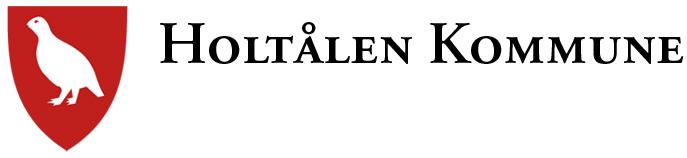 E-post: epost@holtalen.kommune.noSøknad om kommunal gjennomgangsbolig i Holtålen kommune ved LidarendeHoltålen kommune disponerer 8 utleieboliger. 4 disponeres av flyktningtjenesten, og de øvrige er tiltenkt vanskeligstilte på boligmarkedet.For å bli vurdert må boligsøker fylle ut eget søknadsskjema. Det er viktig at alle rubrikker i søknadsskjemaet fylles ut, slik at saksbehandler kan foreta en riktig vurdering av søkers situasjon.Når søknad er registrert vil du få brev der søknaden bekreftes mottatt. I brevet blir du informert når søknaden blir behandlet. Flyktningtjenesten og NAV avgjør hvem som tildeles bolig.Søknad om kommunal bolig sendes: Holtålen kommuneBakkavegen 17380 ÅlenSøknaden gjelderSøknaden gjelder______ Ny søknad_____ Forlengelse av eksisterende                   leiekontraktPersonaliaPersonaliaPersonaliaPersonaliaEtternavnFornavnFornavnFødselsnr.AdressePostnr.Postnr.PoststedTelefonnr.E-postadresse E-postadresse E-postadresse Sivilstand___Gift     ___ Samboende     ___Ugift     ___ Skilt     ___ Separert     ___ Enke (-mann)Sivilstand___Gift     ___ Samboende     ___Ugift     ___ Skilt     ___ Separert     ___ Enke (-mann)Sivilstand___Gift     ___ Samboende     ___Ugift     ___ Skilt     ___ Separert     ___ Enke (-mann)Sivilstand___Gift     ___ Samboende     ___Ugift     ___ Skilt     ___ Separert     ___ Enke (-mann)Ektefelle / samboerEktefelle / samboerFødselsnr.Fødselsnr.Andre / barn som skal bo i boligenAndre / barn som skal bo i boligenAndre / barn som skal bo i boligenNavnFødselsdatoRelasjon til søkerNåværende boligforholdBoligforhold___ Uten fast bopel                                     ___ Bor på institusjon___ Bor hos foreldre                                    ___ Leier hus eller leilighet/hybel___ Eier eget hus eller leilighet                 ___ AnnetEr leieforhold oppsagt?___ JA                                       ___ NeiOppgi tidspunkt og årsak:Mottar du andre kommunale tjenester?___ Hjemmetjeneste                     ___ Hjemmehjelp                               ___ Flyktningtjenester ___ Trygghetsalarm                       ___ Rus og psykisk helsetjeneste___ NAV                                           ___ Annet                                            ___ Ingen tjenesterBeskrivelse av tjeneste/omfang:Underskrift av søknadenOpplysningene i denne søknaden er gitt etter beste skjønn. Jeg/vi er kjent med at uriktige og /eller ufullstendige opplysninger kan føre til avslag eller annullering av vedtak.Sted, dato:Underskrift søker: